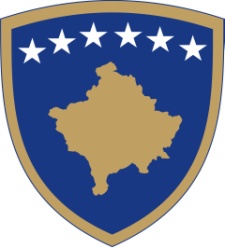 Republika e KosovësRepublika Kosova-Republic of KosovoQeveria - Vlada - Government                   Br. 01/194              Datum: 23.07.2014Na osnovu člana 92 stava  4. i 93 stava (4) Ustava Republike Kosovo , u skladu sa članom 4 Pravilnika br. 02/2011 o oblastima administrativne odgovornosti Kancelarije Premijera i ministarstava, izmenjenog i dopunjenog Pravilnikom br. 07/2011 i članom 19 Poslovnika o radu Vlade Republike Kosovo br. 09/2011, Vlada Republike Kosovo ,  je na sastanku podržanom 23 jula 2014, donela:O  D L  U K  UUsvaja se zahtev Ministarstva rada i socijalnog staranja za dodelu sredstava u iznosu od 960,250.00 evra pomoći za regulisanje proteza za invalide i za rehabilitacije Udruženja ratnih invalida OVK, Udruženja porodica palih boraca i Organizacije veterana OVK , kao što sledi: Udruženju  invalida rata OVK, iznos od 361,250.00 evra za lečenje i proteze i  209,000.00 evra za rehabilitaciju  na žiro računu br. 1110-003683-0001-63-ProCredit banka.  Udruženje porodica palih boraca OVK, u iznosu od 180.000,00 evra na žiro računu br. 1110270777000187- ProCredit banka. Organizacija ratnih veterana OVK iznosu od 210.000,00 evra na žiro računu br. 170 100 1010 734 491 - NLB Priština. Sredstva se dodeljuju iz potprograma za penzije za ratne invalide sa kodom 003 transferi u Ministarstvu rada i socijalnog staranja. Obavezuje se Ministarstvo rada i socijalnog staranja za sprovođenje ove odluke.Odluka stupa na snagu na dan potpisivanja.           Hashim THAÇI        _____________________                                                                                               Premijer KosovaDostaviti:- Zamenicima premijera - tsvim ministarstvima (ministrima)- Generalnom sekretaru KP-a- Arhivi Vlade Republika e KosovësRepublika Kosova-Republic of KosovoQeveria - Vlada - Government                    Br. 02/194              Datum: 23.07.2014U skladu sa članom 92 stav 4 i 93 stava (4) Ustava Republike Kosovo, Zakonom br. 03/149 o civilnoj službi Republike Kosovo i Uredbom br. 06/2012 od višim rukovodečim pozicijama civilne službe Republike Kosovo, na osnovu člana 4. Pravilnika br. 02/2011 o  oblastima administrativne odgovornosti Kancelarije premijera i ministarstava, izmenjena i dopunjenog Uredbom br. 07/2011 i članom 19. Poslovnika o radu Vlade Republike Kosovo br. 09/2011, Vlada Republike Kosovo, je na sednici održanoj 23. jula 2014,donela:O  D L  U K  UG. Xhavitu Dakaju, se produžava mandat generalnog sekretara u Ministarstvu obrazovanja, nauke i tehnologije za tri (3) godine. G. Dakaj obavlja sve dužnosti i odgovornosti utvrđene važečim zakonskim propisima. Obavezuje se Ministarstvo obrazovanja, nauke i tehnologije da sprovede ovu odluku.Odluka stupa na snagu nakon potpisivanja.          Hashim THAÇI        _____________________                                                                                                 Premijer KosovaDostaviti:- Zamenicima premijera - tsvim ministarstvima (ministrima)- Generalnom sekretaru KP-a- Arhivi Vlade Republika e KosovësRepublika Kosova-Republic of KosovoQeveria - Vlada - Government        Br. 03/194              Datum: 23.07.2014U skladu sa članom 92 stav 4 i 93 stava (4) Ustava Republike Kosovo, Zakonom br. 03/149 o civilnoj službi Republike Kosovo i Uredbom br. 06/2012 od višim rukovodečim pozicijama civilne službe Republike Kosovo, na osnovu člana 4. Pravilnika br. 02/2011 o  oblastima administrativne odgovornosti Kancelarije premijera i ministarstava, izmenjena i dopunjenog Uredbom br. 07/2011 i članom 19. Poslovnika o radu Vlade Republike Kosovo br. 09/2011, Vlada Republike Kosovo, je na sednici održanoj 23. jula 2014,donela:O  D L  U K  UG. Shkelzenu Sula se produžava mandat generalnog sekretara u Ministarstvu za Kosovske bezbednosne snage za još tri (3) godine. G. Sula obavlja sve dužnosti i odgovornosti utvrđene važečim zakonskim propisima. Obavezuje se Ministarstvo Kosovskih bezbednosnih snaga za sprovođenje ove odluke. Odluka stupa na snagu na dan potpisivanja.            Hashim THAÇI        _____________________                                                                                                Premijer KosovaDostaviti:- Zamenicima premijera - tsvim ministarstvima (ministrima)- Generalnom sekretaru KP-a- Arhivi Vlade Republika e KosovësRepublika Kosova-Republic of KosovoQeveria - Vlada - Government        Br. 04/194              Datum: 23.07.2014U skladu sa članom 92 stav 4 i 93 stava (4) Ustava Republike Kosovo, Zakonom br. 03/149 o civilnoj službi Republike Kosovo i Uredbom br. 06/2012 od višim rukovodečim pozicijama civilne službe Republike Kosovo, na osnovu člana 4. Pravilnika br. 02/2011 o  oblastima administrativne odgovornosti Kancelarije premijera i ministarstava, izmenjena i dopunjenog Uredbom br. 07/2011 i članom 19. Poslovnika o radu Vlade Republike Kosovo br. 09/2011, Vlada Republike Kosovo, je na sednici održanoj 23. jula 2014,donela:O  D L  U K  UG. Arbenu Çitaku  se produžava mandat generalnog sekretara u Ministarstvu sredine i prostornog planiranja još  za tri (3) godine. G. Çitaku obavlja sve dužnosti i odgovornosti utvrđene važečim zakonskim propisima. Obavezuje se Ministarstvo sredine i prostornog planiranja za sprovođenje ove odluke. Odluka stupa na snagu na dan potpisivanja.            Hashim THAÇI        _____________________                                                                                                Premijer KosovaDostaviti:- Zamenicima premijera - tsvim ministarstvima (ministrima)- Generalnom sekretaru KP-a- Arhivi Vlade Republika e KosovësRepublika Kosova-Republic of KosovoQeveria - Vlada - Government        Br. 05/194              Datum: 23.07.2014U skladu sa članom 92 stav 4 i 93 stava (4) Ustava Republike Kosovo, Zakonom br. 03/149 o civilnoj službi Republike Kosovo i Uredbom br. 06/2012 od višim rukovodečim pozicijama civilne službe Republike Kosovo, na osnovu člana 4. Pravilnika br. 02/2011 o  oblastima administrativne odgovornosti Kancelarije premijera i ministarstava, izmenjena i dopunjenog Uredbom br. 07/2011 i članom 19. Poslovnika o radu Vlade Republike Kosovo br. 09/2011, Vlada Republike Kosovo, je na sednici održanoj 23. jula 2014,donela:O  D L  U K  UG. Vetonu Firzi  se produžava mandat generalnog sekretara u Ministarstvu kulture, omladine i sporta još  za tri (3) godine. G. Firza obavlja sve dužnosti i odgovornosti utvrđene važečim zakonskim propisima. Obavezuje se Ministarstvo kulture, omladine i sporta za sprovođenje ove odluke. Odluka stupa na snagu na dan potpisivanja.            Hashim THAÇI        _____________________                                                                                                Premijer KosovaDostaviti:- Zamenicima premijera - tsvim ministarstvima (ministrima)- Generalnom sekretaru KP-a- Arhivi Vlade Republika e KosovësRepublika Kosova-Republic of KosovoQeveria - Vlada - Government        Br. 06/194              Datum: 23.07.2014U skladu sa članom 92 stav 4 i 93 stava (4) Ustava Republike Kosovo, Zakonom br. 03/149 o civilnoj službi Republike Kosovo i Uredbom br. 06/2012 od višim rukovodečim pozicijama civilne službe Republike Kosovo, na osnovu člana 4. Pravilnika br. 02/2011 o  oblastima administrativne odgovornosti Kancelarije premijera i ministarstava, izmenjena i dopunjenog Uredbom br. 07/2011 i članom 19. Poslovnika o radu Vlade Republike Kosovo br. 09/2011, Vlada Republike Kosovo, je na sednici održanoj 23. jula 2014,donela:O  D L  U K  UGđa. Eljona Naka  se produžava mandat generalnog sekretara u Ministarstvu trgovine i industrije još  za tri (3) godine. Gđa. Naka obavlja sve dužnosti i odgovornosti utvrđene važečim zakonskim propisima. Obavezuje se Ministarstvo trgovine i industrije za sprovođenje ove odluke. Odluka stupa na snagu na dan potpisivanja.            Hashim THAÇI        _____________________                                                                                                Premijer KosovaDostaviti:- Zamenicima premijera - tsvim ministarstvima (ministrima)- Generalnom sekretaru KP-a- Arhivi Vlade Republika e KosovësRepublika Kosova-Republic of KosovoQeveria - Vlada - Government        Br. 07/194              Datum: 23.07.2014U skladu sa članom 92 stav 4 i 93 stava (4) Ustava Republike Kosovo, Zakonom br. 03/149 o civilnoj službi Republike Kosovo i Uredbom br. 06/2012 od višim rukovodečim pozicijama civilne službe Republike Kosovo, na osnovu člana 4. Pravilnika br. 02/2011 o  oblastima administrativne odgovornosti Kancelarije premijera i ministarstava, izmenjena i dopunjenog Uredbom br. 07/2011 i članom 19. Poslovnika o radu Vlade Republike Kosovo br. 09/2011, Vlada Republike Kosovo, je na sednici održanoj 23. jula 2014,donela:O  D L  U K  UG-u. Naimu Baftiu  se produžava mandat generalnog sekretara u Ministarstvu finansija još  za tri (3) godine. G. Baftiu obavlja sve dužnosti i odgovornosti utvrđene važečim zakonskim propisima. Obavezuje se Ministarstvo finansija za sprovođenje ove odluke. Odluka stupa na snagu na dan potpisivanja.            Hashim THAÇI        _____________________                                                                                                Premijer KosovaDostaviti:- Zamenicima premijera - tsvim ministarstvima (ministrima)- Generalnom sekretaru KP-a- Arhivi Vlade Republika e KosovësRepublika Kosova-Republic of KosovoQeveria - Vlada - Government        Br. 08/194              Datum: 23.07.2014U skladu sa članom 92 stav 4 i 93 stava (4) Ustava Republike Kosovo, Zakonom br. 03/149 o civilnoj službi Republike Kosovo i Uredbom br. 06/2012 od višim rukovodečim pozicijama civilne službe Republike Kosovo, na osnovu člana 4. Pravilnika br. 02/2011 o  oblastima administrativne odgovornosti Kancelarije premijera i ministarstava, izmenjena i dopunjenog Uredbom br. 07/2011 i članom 19. Poslovnika o radu Vlade Republike Kosovo br. 09/2011, Vlada Republike Kosovo, je na sednici održanoj 23. jula 2014,donela:O  D L  U K  UG-u. Nazmi Zenelaju  se produžava mandat generalnog sekretara u Ministarstvu za ekonomski razvoj još  za tri (3) godine. G. Zenelaj obavlja sve dužnosti i odgovornosti utvrđene važečim zakonskim propisima. Obavezuje se Ministarstvo za ekonomski razvoj za sprovođenje ove odluke. Odluka stupa na snagu na dan potpisivanja.            Hashim THAÇI        _____________________                                                                                                Premijer KosovaDostaviti:- Zamenicima premijera - tsvim ministarstvima (ministrima)- Generalnom sekretaru KP-a- Arhivi VladeRepublika e KosovësRepublika Kosova-Republic of KosovoQeveria - Vlada - Government        Br. 09/194              Datum: 23.07.2014U skladu sa članom 92 stav 4 i 93 stava (4) Ustava Republike Kosovo, Zakonom br. 03/149 o civilnoj službi Republike Kosovo i Uredbom br. 06/2012 od višim rukovodečim pozicijama civilne službe Republike Kosovo, na osnovu člana 4. Pravilnika br. 02/2011 o  oblastima administrativne odgovornosti Kancelarije premijera i ministarstava, izmenjena i dopunjenog Uredbom br. 07/2011 i članom 19. Poslovnika o radu Vlade Republike Kosovo br. 09/2011, Vlada Republike Kosovo, je na sednici održanoj 23. jula 2014,donela:O  D L  U K  UG-u. Fitimu Sadikuu  se produžava mandat generalnog sekretara u Ministarstvu za javnu upravu  još  za tri (3) godine. G. Sadiku  obavlja sve dužnosti i odgovornosti utvrđene važečim zakonskim propisima. Obavezuje se Ministarstvo za javnu upravu na sprovođenje ove odluke. Odluka stupa na snagu na dan potpisivanja.            Hashim THAÇI        _____________________                                                                                                Premijer KosovaDostaviti:- Zamenicima premijera - tsvim ministarstvima (ministrima)- Generalnom sekretaru KP-a- Arhivi VladeRepublika e KosovësRepublika Kosova-Republic of KosovoQeveria - Vlada - Government        Br. 10/194              Datum: 23.07.2014U skladu sa članom 92 stav 4 i 93 stava (4) Ustava Republike Kosovo, Zakonom br. 03/149 o civilnoj službi Republike Kosovo i Uredbom br. 06/2012 od višim rukovodečim pozicijama civilne službe Republike Kosovo, na osnovu člana 4. Pravilnika br. 02/2011 o  oblastima administrativne odgovornosti Kancelarije premijera i ministarstava, izmenjena i dopunjenog Uredbom br. 07/2011 i članom 19. Poslovnika o radu Vlade Republike Kosovo br. 09/2011, Vlada Republike Kosovo, je na sednici održanoj 23. jula 2014,donela:O  D L  U K  UG-u Kapllanu Halimiju  se produžava mandat generalnog sekretara u Ministarstvu poljoprivrede, šumarstva i ruralnog razvoja još  za tri (3) godine. G. Halimi  obavlja sve dužnosti i odgovornosti utvrđene važečim zakonskim propisima. Obavezuje se Ministarstvu poljoprivrede, šumarstva i ruralnog razvoja na sprovođenje ove odluke. Odluka stupa na snagu na dan potpisivanja.            Hashim THAÇI        _____________________                                                                                                Premijer KosovaDostaviti:- Zamenicima premijera - tsvim ministarstvima (ministrima)- Generalnom sekretaru KP-a- Arhivi VladeRepublika e KosovësRepublika Kosova-Republic of KosovoQeveria - Vlada - Government                   Br. 11/194              Datum: 23.07.2014U skladu sa članom 92 stav 4 i 93 stava (4) Ustava Republike Kosovo, Zakonom br. 03/149 o civilnoj službi Republike Kosovo i Uredbom br. 06/2012 od višim rukovodečim pozicijama civilne službe Republike Kosovo, na osnovu člana 4. Pravilnika br. 02/2011 o  oblastima administrativne odgovornosti Kancelarije premijera i ministarstava, izmenjena i dopunjenog Uredbom br. 07/2011 i članom 19. Poslovnika o radu Vlade Republike Kosovo br. 09/2011, Vlada Republike Kosovo, je na sednici održanoj 23. jula 2014,donela:O  D L  U K  UG-u Valdrinu Lluka  se produžava mandat Generaklnog direktora u Agenciji za investicije i podršku Kosovskim preduzečima u Ministarstvu trgovine i industrije  još  za tri (3) godine. G. Lluka  obavlja sve dužnosti i odgovornosti utvrđene važečim zakonskim propisima. Obavezuje se Ministarstvu trgovine i industrije  na sprovođenje ove odluke. Odluka stupa na snagu na dan potpisivanja.            Hashim THAÇI        _____________________                                                                                                Premijer KosovaDostaviti:- Zamenicima premijera - tsvim ministarstvima (ministrima)- Generalnom sekretaru KP-a- Arhivi VladeRepublika e KosovësRepublika Kosova-Republic of KosovoQeveria - Vlada - Government                   Br. 12/194              Datum: 23.07.2014U skladu sa članom 92 stav 4 i 93 stava (4) Ustava Republike Kosovo, Zakonom br. 03/149 o civilnoj službi Republike Kosovo i Uredbom br. 06/2012 od višim rukovodečim pozicijama civilne službe Republike Kosovo, na osnovu člana 4. Pravilnika br. 02/2011 o  oblastima administrativne odgovornosti Kancelarije premijera i ministarstava, izmenjena i dopunjenog Uredbom br. 07/2011 i članom 19. Poslovnika o radu Vlade Republike Kosovo br. 09/2011, Vlada Republike Kosovo, je na sednici održanoj 23. jula 2014,donela:O  D L  U K  UG-u Hafiz Gara se produžava mandat Izvršnog načelnika u Kosovskoj Agenciji za standardizaciju u Ministarstvu trgovine i industrije  još  za tri (3) godine. G. Lluka  obavlja sve dužnosti i odgovornosti utvrđene važečim zakonskim propisima. Obavezuje se Ministarstvu trgovine i industrije  na sprovođenje ove odluke. Odluka stupa na snagu na dan potpisivanja.            Hashim THAÇI        _____________________                                                                                                Premijer KosovaDostaviti:- Zamenicima premijera - tsvim ministarstvima (ministrima)- Generalnom sekretaru KP-a- Arhivi VladeRepublika e KosovësRepublika Kosova-Republic of KosovoQeveria - Vlada - Government                   Br. 13/194              Datum: 23.07.2014U skladu sa članom 92 stav 4 i 93 stava (4) Ustava Republike Kosovo, Zakonom br. 03/149 o civilnoj službi Republike Kosovo i Uredbom br. 06/2012 od višim rukovodečim pozicijama civilne službe Republike Kosovo, na osnovu člana 4. Pravilnika br. 02/2011 o  oblastima administrativne odgovornosti Kancelarije premijera i ministarstava, izmenjena i dopunjenog Uredbom br. 07/2011 i članom 19. Poslovnika o radu Vlade Republike Kosovo br. 09/2011, Vlada Republike Kosovo, je na sednici održanoj 23. jula 2014,donela:O  D L  U K  UG-u Valdetu Gjinovciju  se produžava mandat Izvršnog načelnika u Agenciji za hranu i veterinarstvo  još  za tri (3) godine. G. Gjinovci  obavlja sve dužnosti i odgovornosti utvrđene važečim zakonskim propisima. Obavezuje se Kancelarija premijera  na sprovođenje ove odluke. Odluka stupa na snagu na dan potpisivanja.            Hashim THAÇI        _____________________                                                                                                Premijer KosovaDostaviti:- Zamenicima premijera - tsvim ministarstvima (ministrima)- Generalnom sekretaru KP-a- Arhivi VladeRepublika e KosovësRepublika Kosova-Republic of KosovoQeveria - Vlada - Government                   Br. 13/194              Datum: 23.07.2014U skladu sa članom 92 stav 4 i 93 stava (4) Ustava Republike Kosovo, Zakonom br. 03/149 o civilnoj službi Republike Kosovo i Uredbom br. 06/2012 od višim rukovodečim pozicijama civilne službe Republike Kosovo, na osnovu člana 4. Pravilnika br. 02/2011 o  oblastima administrativne odgovornosti Kancelarije premijera i ministarstava, izmenjena i dopunjenog Uredbom br. 07/2011 i članom 19. Poslovnika o radu Vlade Republike Kosovo br. 09/2011, Vlada Republike Kosovo, je na sednici održanoj 23. jula 2014,donela:O  D L  U K  UG-u Ram Manaju  se produžava mandat Izvršnog načelnika Državne Agencije za arhiv Kosova  još  za tri (3) godine. G. Manaj  obavlja sve dužnosti i odgovornosti utvrđene važečim zakonskim propisima. Obavezuje se Kancelarija premijera  na sprovođenje ove odluke. Odluka stupa na snagu na dan potpisivanja.            Hashim THAÇI        _____________________                                                                                                Premijer KosovaDostaviti:- Zamenicima premijera - tsvim ministarstvima (ministrima)- Generalnom sekretaru KP-a- Arhivi VladeRepublika e KosovësRepublika Kosova-Republic of KosovoQeveria - Vlada - Government                   Br. 15/194              Datum: 23.07.2014U skladu sa članom 92 stav 4 i 93 stava (4) Ustava Republike Kosovo, Zakonom br. 03/149 o civilnoj službi Republike Kosovo i Uredbom br. 06/2012 od višim rukovodečim pozicijama civilne službe Republike Kosovo, na osnovu člana 4. Pravilnika br. 02/2011 o  oblastima administrativne odgovornosti Kancelarije premijera i ministarstava, izmenjena i dopunjenog Uredbom br. 07/2011 i članom 19. Poslovnika o radu Vlade Republike Kosovo br. 09/2011, Vlada Republike Kosovo, je na sednici održanoj 23. jula 2014,donela:O  D L  U K  UG-u Basri Ibrahimiju  se produžava mandat Glavnog inspektora rada u izvršnom telu inspekcije rada u Ministarstvu za rad i socijalnu zaštitu još  za tri (3) godine. G. Ibrahimi  obavlja sve dužnosti i odgovornosti utvrđene važečim zakonskim propisima. Obavezuje se Ministarstva rada i socijalne zaštite na sprovođenje ove odluke. Odluka stupa na snagu na dan potpisivanja.            Hashim THAÇI        _____________________                                                                                                Premijer KosovaDostaviti:- Zamenicima premijera - tsvim ministarstvima (ministrima)- Generalnom sekretaru KP-a- Arhivi VladeRepublika e KosovësRepublika Kosova-Republic of KosovoQeveria - Vlada - Government                                                                        Br. 16/194              Datum: 23.07.2014Na osnovu člana 92 stava  4. i 93 stava (4) Ustava Republike Kosovo ,  Zakona br. 04/L-036 o zvaničnoj statsistici Kosova, u skladu sa članom 4 Pravilnika br. 02/2011 o oblastima administrativne odgovornosti Kancelarije Premijera i ministarstava, izmenjenog i dopunjenog Pravilnikom br. 07/2011 i članom 19 Poslovnika o radu Vlade Republike Kosovo br. 09/2011, Vlada Republike Kosovo ,  je na sastanku podržanom 23 jula 2014, donela:O  D L  U K  UUsvaja se godišnji izveštaj Agencije za statsistiku ua 2013 godinu.Obavezuje se generalni sekretar Kancelarije premijera da izveštaj iz tačke 1 ove odluke procesuira Skupštini Kosova.Odluka stupa na snagu na dan potpisivanja.           Hashim THAÇI        _____________________                                                                                               Premijer KosovaDostaviti:- Zamenicima premijera - tsvim ministarstvima (ministrima)- Generalnom sekretaru KP-a- Arhivi Vlade Republika e KosovësRepublika Kosova-Republic of KosovoQeveria - Vlada - Government                                                                        Br. 17/194              Datum: 23.07.2014Na osnovu člana 92 stava  4. i 93 stava (4) Ustava Republike Kosovo , u skladu sa članom 4 Pravilnika br. 02/2011 o oblastima administrativne odgovornosti Kancelarije Premijera i ministarstava, izmenjenog i dopunjenog Pravilnikom br. 07/2011 i članom 19 Poslovnika o radu Vlade Republike Kosovo br. 09/2011, Vlada Republike Kosovo ,  je na sastanku podržanom 23 jula 2014, donela:O  D L  U K  UUsvaja se sa primedbama sveobuhvatni izveštaj o sprovođenju strategije i akcionog plana za reformu javne uprave za 2013 godinu.Obavezuje se Ministarstvo za javnu upravu i Kancelarija Premijera za inkorporisanje primedbi u tekst izveštaja. Obavezuju se institucije ovlaščene za ispunjavanje obaveza koje proizilaze iz Izveštaja iz tačke 1 ove odluke. Odluka stupa na snagu na dan potpisivanja.           Hashim THAÇI        _____________________                                                                                               Premijer KosovaDostaviti:- Zamenicima premijera - tsvim ministarstvima (ministrima)- Generalnom sekretaru KP-a- Arhivi Vlade Republika e KosovësRepublika Kosova-Republic of KosovoQeveria - Vlada - Government                                                                        Br. 18/194              Datum: 23.07.2014Na osnovu člana 92 stava  4. i 93 stava (4) Ustava Republike Kosovo , u skladu sa članom 4 Pravilnika br. 02/2011 o oblastima administrativne odgovornosti Kancelarije Premijera i ministarstava, izmenjenog i dopunjenog Pravilnikom br. 07/2011 i članom 19 Poslovnika o radu Vlade Republike Kosovo br. 09/2011, Vlada Republike Kosovo ,  je na sastanku podržanom 23 jula 2014, donela:O  D L  U K  UIzdvojena su sredstva u iznosu od 1.000.000 (jedan milion) evra za lečenje dece koja boluju od raka, leukemije i sličnih bolesti.   Sredstva iz tačke 1. ove odluke se izdvajaju iz programa nepredviđeni izdaci (šifra 232-180),  ekonomska kategorija kapitalni izdaci i prebacuju se Ministarstvu zdravlja, pod-program podrška programu za lečenje van javnih zdravstvenih ustanova sa šifrom 716, ekonomska kategor subvencije i transferi Obavezuje se Ministarstvo finansija da sprovede ovu odluku.Odluka stupa na snagu na dan potpisivanja.           Hashim THAÇI        _____________________                                                                                               Premijer KosovaDostaviti:- Zamenicima premijera - tsvim ministarstvima (ministrima)- Generalnom sekretaru KP-a- Arhivi Vlade Republika e KosovësRepublika Kosova-Republic of KosovoQeveria - Vlada - Government                                                                        Br. 19/194              Datum: 23.07.2014Na osnovu člana 92 stava  4. i 93 stava (4) Ustava Republike Kosovo , u skladu sa članom 4 Pravilnika br. 02/2011 o oblastima administrativne odgovornosti Kancelarije Premijera i ministarstava, izmenjenog i dopunjenog Pravilnikom br. 07/2011 i članom 19 Poslovnika o radu Vlade Republike Kosovo br. 09/2011, Vlada Republike Kosovo ,  je na sastanku podržanom 23 jula 2014, donela:O  D L  U K  UUsvaja se zahtev ministra zdravlja za usvajanje predloga Saveta za pozicije na visokom rukovodečem nivou (slučaj Ilira Dushija.) kako bi se otvorio put za sprovođenje zakonskih procedura za otvaranje javnog konkursa za poziciju izvršni direktor Kosovske agencije za medicinske proizvode. Obavezuje se Ministarstvo zdravlja i Ministarstvo za javnu upravu da sprovede ovu odluku.   Odluka stupa na snagu na dan potpisivanja.           Hashim THAÇI        _____________________                                                                                               Premijer KosovaDostaviti:- Zamenicima premijera - svim ministarstvima (ministrima)- Generalnom sekretaru KP-a- Arhivi Vlade